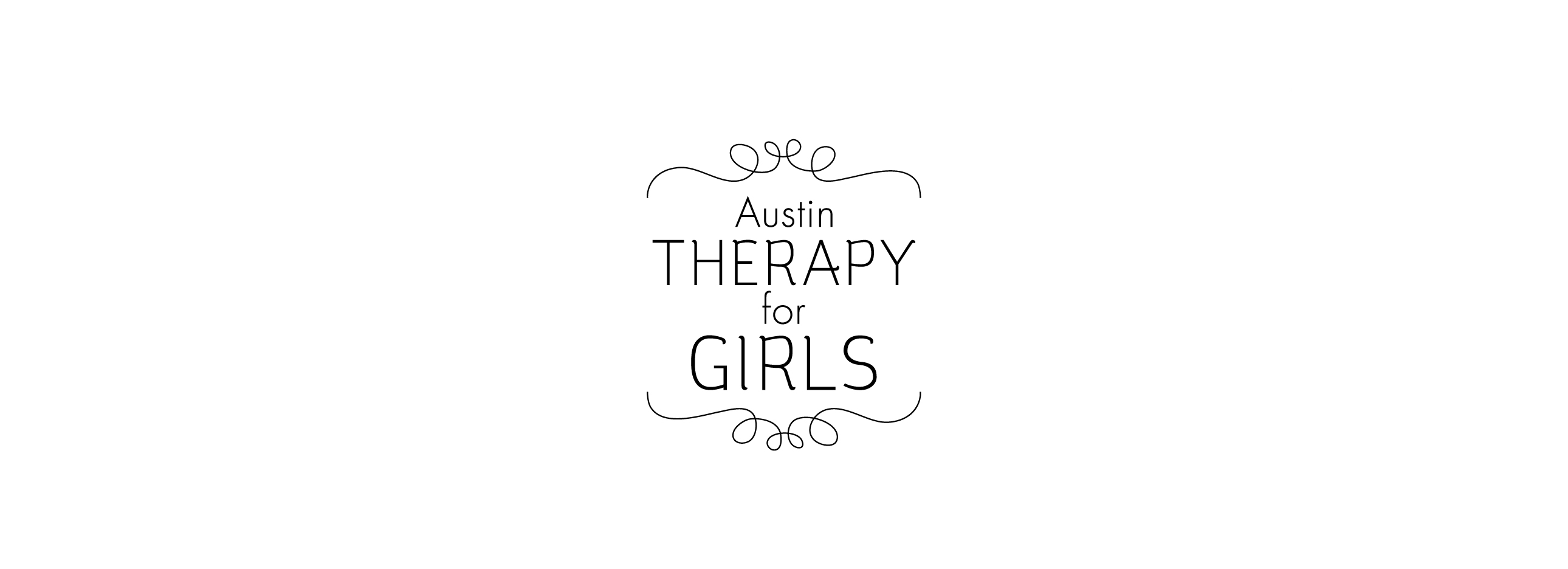 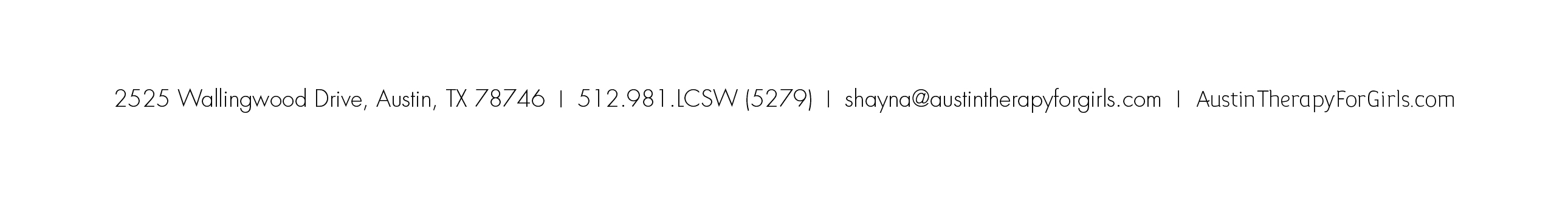 Authorization Release of Information (Child/Adolescent)Patient Name: _______________________________ Date of Birth: _____________Psychiatric or mental health name/contact: ___________________________Psychiatric contact email: _________________________________________Psychiatric contact phone number: _________________________________Please circle one:         All records             Verbal communication            Physician/ Other Helping Professional name: ____________________________ Physician/OHP email: ____________________________________________Physician/OHP phone number: _____________________________________Please circle one:         All records             Verbal communication            Therapist name/contact: ______________________________________Therapist email: ____________________________________________Therapist phone number: _____________________________________Please circle one:         All records             Verbal communication            School name/contact: ______________________________________School email: ____________________________________________School phone number: _____________________________________Please circle one:         All records             Verbal communication           Other contact name/relationship: ___________________________________  Phone number: _________________________________Shayna Barksdale, LCSW         Kelly Coulter, LPC       Alexandra Waugh, LPC-II, ____________________________________________, hereby consent to the exchange of clinical/medical/ records or other confidential information between ATFG and the following providers. The purpose for this release is for treatment team planning. This authorization can be revoked at any time by any party above and ATFG. ____________________________________                    	____________________Parent/Legal Guardians Signature                                                          date